«АВИТРЕК-регион»К 75-летию Президента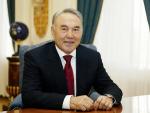 В Департаменте государственных доходов по Карагандинской области прошло мероприятие, посвященное 75-летию Президента РК Нурсултана Абишевича Назарбаева. Перед сотрудниками Департамента государственных доходов с докладом выступил председатель филиала ОО «Организация ветеранов органов финансовой полиции» Андрей Владимирович Пахно.В своем выступлении Андрей Владимирович представил слушателям видение Президента Республики Казахстан Н. А. Назарбаева о преодолении кризиса в постсоветском Казахстане, его взгляды на будущее страны. Благодаря Лидеру Нации было принято множество важнейших решений, повлиявших на развитие страны, — речь идет и о переносе столицы, и о закрытии Семипалатинского ядерного полигона, что сразу обозначило четкую позицию нового государства в отношении самого массового и самого смертоносного оружия. Жизненный и политический путь Главы нашего государства, Лидера нации является примером служения Родине и любви к ней для всех казахстанцев.  Работники  Департамента государственных доходов по Карагандинской области поблагодарили Андрея Владимировича Пахно за содержательный и интересный доклад о Президенте нашей страны Нурсултане Абишевиче Назарбаеве.